PROVOZNÍ DOBA KNIHOVNYŠKOLNÍ ROK 2023/24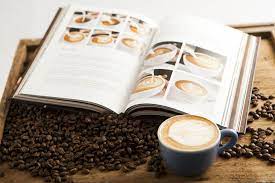 ÚTERÝ: 7.30 – 8.00, 8.45 - 8.55, 9.40 – 12.00, 12.30 – 14.30STŘEDA: 7.30 – 8.00, 8.45 - 12.00, 12.30 – 15.00ČTVRTEK: 7.30 – 8.00, 8.45 - 12.00, 12.30 – 15.00PÁTEK: 7.30 – 10, 10.45 – 12, 12.30 – 13.30OBĚDOVÁ PAUZA: 12.00 - 12.30 HOD.